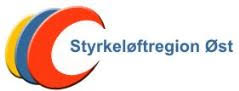 Styrkeløftregion ØstREFERAT FRA STYREMØTE 2015-03Styremøte nr. 2015-03Tid	: Torsdag 15. mai 2015, kl. 18.00.Sted	: Osloidrettens hus, rom: Midtstuen, Ekeberg, Oslo.Til Stede	: Vidar Tangen, Håkon Olsen, Mina Svele		  Egil Kroknes, Vegard Røysum og Leif Sydengen.Meldt forfall	: Geir Johansen, Birgitte Enger.Ikke tilstede	: Valeria HaugsethStyrereferat nr. 2015-02 er godkjent via e-post.AVSLUTTEDE SAKER01/14	ØKONOMI
14/14	RM 201514/15	REGIONSTING 2015 04/15 	RM Klassisk 2015 hos Askim SK05/15 	Kartlegging av utøvere/trenere/fagpersoner – ØstfoldVEDTATT PÅ E-POST SIDEN FORRIGE STYREMØTE06/15	PC til sekretærSekretær går til innkjøp av PC. Regionen dekker inntil 50 % av kostnaden, begrenset til 
kr 2500. Trådløs mus og minnebrikke dekkes i tillegg.Ansvarlig	: Vidar TangenStatus	: Avsluttet07/15 Innspill til NSF om stevnestrukturLage en plan i forhold til hvordan stevnestrukturen skal se ut i framtiden. Bort med noen stevner og inn med noen nye? Dette har blitt gjort av de ansvarlige.Ansvarlig		: Vidar Tangen, Vegard Røysum
Status		: Avsluttet.VIDEREFØRTE SAKER01/15	ØKONOMIRapportering-Budsjett og regnskap er ok.Ansvarlig	: Vidar Tangen.Status		: Vidreføres.02/15	AKTIVITETER- Aktivitetsplan 2015, Ansvar Vegard Røysum.Oppdatering.Innbydelse til jentesamling må ordnes innen juni. Sette av en dag til ungdomssamling før NM u/j/v. Finne ut hvor det
skal være. - Regionstrenerordning, Mai, Ansvar Egil KroknesOrienteringEr i rute, har hatt tre klubb besøk, Askim, Halden og Moss.
Oslo/Akershus står for tur.Mulig vi skal få til flere enn 6 i år.- Dommeroppsett for 2015, Ansvar Håkon OlsenOrientering-Stevner for regionen, Ansvar Håkon OlsenPåmelding til RM Klassisk.
- Jente kurs 5 sept, Ansvar Valeria HaugsethOrientering03/15	STRATEGIPLANEN- VM U/J 2018Oslo eller Fredrikstad?Fredrikstad utgår. Det jobbes videre med en løsning i Oslo, noe de tar seg av.-Det ser ut til at dette vil utgå, Region Øst kommer ikke til å søke.Ansvarlig	: Vegard Røysum.Status		: Avsluttet.NYE SAKER
08/15 Trener 1 del 2Skal det arrangeres i regionen vår, er det både teori og praksis?Tid, sted og mulighet for å gjennomføre dette. Klubber trenger flere trenere og vi må ha flere som kan bli instruktører for utføre dette kurset.Ansvarlig	: Birgitte EngerStatus		: Videreføres09/15	Ting delegater til forbundstinget.Region Øst sender Vegard Røysum og Mina Svele til NSF Tinget den 17 oktober.Vi vil sette opp forslag til tinget på styremøtet vi skal ha 27 august.10/15	ToppidrettsstrukturHa hovedfokus på EM og VMDiskuteres hvordan den framtidige planen burde ses ut.Ansvarlig	: Vidar Tangen
Status		: VidereføresNESTE MØTEDato for neste møte 	: 27 August Kl. 18:00Rom bestilles av	: Vegard RøysumAnsvarlig	: Vegard RøysumStatus		: Videreføres.